Pročelnik Upravnog odjela za regionalni razvoj, infrastrukturu i upravljanje projektima Primorsko-goranske županije, temeljem odredbe članka 19. Zakona o službenicima i namještenicima u lokalnoj i područnoj (regionalnoj) samoupravi (''Narodne novine'' broj 86/08, 61/11 i 4/18), objavljuje UPUTE I OBAVIJESTI KANDIDATIMA / KANDIDATKINJAMAkoji podnose prijavu na JAVNI NATJEČAJ ZA PRIJAM U SLUŽBU U UPRAVNI ODJEL ZA REGIONALNI RAZVOJ, INFRASTRUKTURU I UPRAVLJANJE PROJEKTIMA PRIMORSKO-GORANSKE ŽUPANIJEna radno mjesto:VIŠI STRUČNI SURADNIK / VIŠA STRUČNA SURADNICA ZA INFRASTRUKTURU: 1 izvršitelj / izvršiteljica na neodređeno vrijeme uz obvezni probni rad u trajanju od tri mjesecaOPIS POSLOVA:Obavlja poslove vezane uz pripremu i provedbu infrastrukturnih projekata;Prati aktivnosti vezane uz pripremu i provedbi investicijskih (kapitalnih) projekata;Analizira tehničke aspekte projekata i programa iz nadležnosti Upravnog odjela;Analizira, provodi i potiče projekte ravnomjernog razvoja vezane uz komunalnu infrastrukturu (ali i ostale projekte) regionalnog i lokalnog značaja;Sudjeluje u pripremi materijala i izvještavanju po projektima i programima u djelokrugu rada Upravnog odjela;Sudjeluje u izradi akata iz rada Upravnog odjela, posebice iz područja energetske i vodno-gospodarske infrastrukture;prati propise i stručnu literaturu iz domene Upravnog odjela te osigurava i kontrolira primjenu istih unutar Upravnog odjela;Predlaže mjere i aktivnosti u području razvoja infrastrukture te koordinira njihovu provedbu;Obavlja i ostale poslove koje mu povjeri pročelnik.PODACI O PLAĆI: Plaća je utvrđena Odlukom o koeficijentima za obračun plaća službenika i namještenika u upravnim tijelima Primorsko-goranske županije (''Službene novine Primorsko-goranske županije'' broj 36/10, 12/11 i 36/14). Osnovnu plaću službenika na radnom mjestu viši stručni suradnik čini umnožak koeficijenata složenosti poslova radnog mjesta koji iznosi 2,20 i osnovice za obračun plaće, uvećan za 0,5 % za svaku navršenu godinu radnog staža. Osnovica za obračun plaće službenika i namještenika u upravnim odjelima i službama Primorsko-goranske županije utvrđena je Odlukom Župana i iznosi 4.840,00 kuna bruto. NAČIN OBAVLJANJA PRETHODNE PROVJERE ZNANJA I SPOSOBNOSTI KANDIDATA / KANDIDATKINJA: Prethodnu provjeru znanja i sposobnosti kandidata / kandidatkinja provodi Povjerenstvo za provedbu Javnog natječaja imenovano od strane pročelnika Upravnog odjela za regionalni razvoj, infrastrukturu i upravljanje projektima Primorsko-goranske županije, putem pisanog testiranja i intervjua. Prethodnoj provjeri znanja i sposobnosti mogu pristupiti samo kandidati / kandidatkinje koji ispunjavaju formalne uvjete Javnog natječaja i koji dobiju poseban pisani poziv na adresu navedenu u prijavi. Pisano testiranje kandidata / kandidatkinja sastoji se od općeg i posebnog dijela, sa ukupno 20 pitanja. Opći dio testiranja sastoji se od provjere poznavanja osnova ustavnog ustrojstva Republike Hrvatske, sustava lokalne i područne (regionalne) samouprave, službeničkih odnosa u lokalnoj i područnoj (regionalnoj) samoupravi, upravnog postupka i upravnih sporova, uredskog poslovanja i sustava Europske unije. Posebni dio testiranja sastoji se od provjere poznavanja zakona i drugih propisa vezanih uz djelokrug Upravnog odjela za regionalni razvoj, infrastrukturu i upravljanje projektima u koje se prima kandidat / kandidatkinja i poslova radnog mjesta na koje se prima. Maksimalan broj bodova koje kandidati / kandidatkinje mogu ostvariti na pisanom testiranju je 10 bodova, a Intervju se provodi samo s kandidatima / kandidatkinjama koji ostvare najmanje ili više od 50% bodova na provedenom pisanom testiranju. Vrijeme održavanja prethodne provjere znanja i sposobnosti objaviti će se najmanje 5 dana prije održavanja provjere na web stranici Primorsko-goranske županije www.pgz.hr i na oglasnoj ploči Upravnog odjela za regionalni razvoj, infrastrukturu i upravljanje projektima Primorsko-goranske županije na adresi Rijeka, Adamićeva 10. Pravni i drugi izvori za pripremanje kandidata / kandidatkinja za pisano testiranje jesu: Opći dio: Ustav Republike Hrvatske (''Narodne novine'' broj 56/90, 135/97, 8/98 – pročišćeni tekst, 113/00, 124/00 – pročišćeni tekst, 28/01, 41/01 – pročišćeni tekst, 55/01 – ispr., 76/10, 85/10 – pročišćeni tekst i 5/14)Zakon o lokalnoj i područnoj (regionalnoj) samoupravi (''Narodne novine'' broj 33/01, 60/01 – vjerodostojno tumačenje, 129/05, 109/07, 125/08, 36/09, 150/11, 144/12, 19/13 – pročišćeni tekst, 137/15 – ispravak i 123/17) Zakon o službenicima i namještenicima  u lokalnoj i područnoj (regionalnoj) samoupravi (''Narodne novine'' broj 86/08, 61/11, 4/18 i 96/18)Zakon o općem upravnom postupku (''Narodne novine'' broj 47/09)Zakon o upravnim sporovima (''Narodne novine'' broj 20/10, 143/12, 152/14, 94/16 i 29/17)Uredba o uredskom poslovanju (''Narodne novine'' broj 7/09)Sustav Europske unije (službena internetska stranica Europske unije - europa.eu  https://europa.eu/european-union/index_hr - institucije i tijela EU).Posebni dio:Zakon o regionalnom razvoju Republike Hrvatske („Narodne novine“ broj 147/14, 123/17 i 118/18)Zakon o energiji („Narodne novine“ broj 120/12 , 14/14, 95/15, 102/15 i 68/18)Zakon o energetskoj učinkovitosti („Narodne novine“ broj 127/14 i 116/18)Zakon o vodama („Narodne novine“ broj 66/19)Zakon o komunalnom gospodarstvu („Narodne novine“ broj 68/18 i 110/18)Zakon o prostornom uređenju („Narodne novine“ broj 153/13, 35/17, 114/18 i 39/19)Zakon o gradnji („Narodne novine“ broj 153/13, 20/17 i 39/19).                                  P r o č e l n i k  			                                                      v.r. prof.dr.sc. Ljudevit Krpan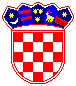 REPUBLIKA HRVATSKA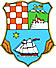 PRIMORSKO-GORANSKA ŽUPANIJAKLASA: 112-02/19-01/8URBROJ: 2170/1-06-02/2-19-3Rijeka, 22. srpnja 2019.